Ονοματεπώνυμο:……………………………………………………………………………………………                                     Τάξη: Α2Φύλλο εργασίας ΓλώσσαςΔιαβάζω πολλές φορές τις συλλαβές:πι           τι             λι          μι          νι         κι            σι         ρι               πις          τις         λις          μις        νις          κις        σις         ριςΔιαλέγω τη σωστή συλλαβή και τη γράφω για να είναι σωστή η λέξη:Γράφω το όνομα κάθε εικόνας βάζοντας μπροστά τον «φίλο» της:              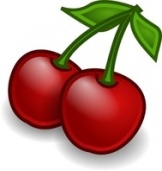 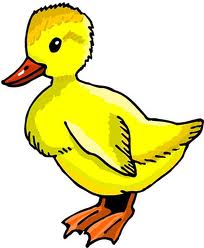 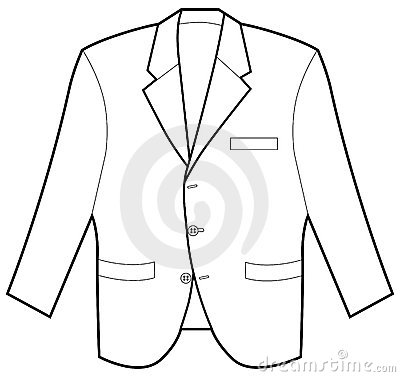 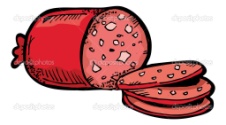 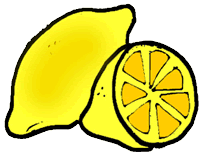 το      λεμό___      _____________     ______________      _______________   ______________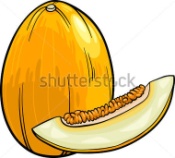 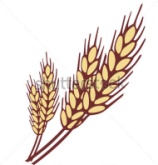 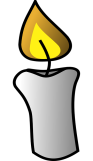 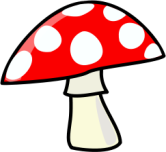 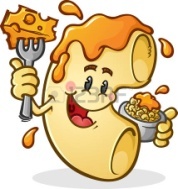 ___________       ______________        ___________        _____________     ________________   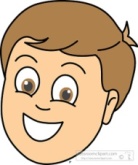 Γράφω τις λέξεις με ΚΕΦΑΛΑΙΑ γράμματα. Πρόσεξε: ΔΕΝ παίρνουν ΤΟΝΟ!!!!ιππότες        _______________                     Ιάσονας     ______________νάνος           _______________                     κανόνι       ______________σιτάρι          ______________                        αετός        ______________Γράφω τις λέξεις με μικρά γράμματα. Πρόσεξε:  να βάλεις τόνους!!!!ΠΙΝΑΚΑΣ          _____________                       ΠΙΣΙΝΕΣ      _____________ΤΙΠΟΤΕ              ______________                     ΚΑΠΑΚΙ      _____________ΚΑΝΑΤΕΣ         ______________                       ΝΙΚΟΣ      ____________                                    καλά______ρόπιτιμό______μάνικαπά______τα___νέλο___να